Comunicazione Variazione Direttore Tecnico e/oComunicazione Variazione ubicazione sede Agenzia di  ViaggioDICHIARAZIONE SOSTITUTIVA DI CERTIFICAZIONE(Artt. 47 E 76 del D.P.R. 28 dicembre 2000, n. 445)Il/La sottoscritto/a ____________________________________________________________,  nato/a a _______________________________ (___) il ______________ e residente a _____________________________ (___)   _____________________________________________ Codice Fiscale _____________________________in qualità di ____________________ dell’Agenzia di Viaggio e Turismo denominata _____________________________________________________________________COMUNICAVariazione Direttore TecnicoVariazione ubicazione sede Agenzia di ViaggioA far data dal ___________________________consapevole delle conseguenze derivanti da dichiarazioni mendaci, ai sensi dell’art. 76 del D.P.R. 445/2000, sotto la propria responsabilità, DICHIARA di proprietà di ___________________________________________________________________________ disponibile a titolo di _____________________________________________________________________ - che per lo/gli/ stesso/i locale/i è stata rilasciata in data |__|__| |__|__| |__|__|__|__|  certificazione di agibilità o titolo equipollente in base alla vigente normativa in materia.- che la destinazione d'uso dei locali censiti al catasto di ________________________  foglio mappale n. ____ sub ______ in cui si svolge l'attività è _________________________________  ed è  compatibile con l’attività di cui alla presente segnalazione;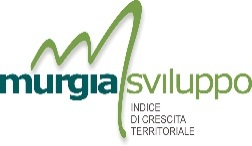 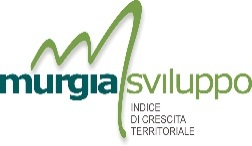 Tramite il SUAP del Comune di ____________________________Indirizzo  _________________________________________PEC / Posta elettronica suapmurgiano@pec.comune.altamura.ba.it_Compilato a cura del SUAP:Pratica                                    del Protocollo_______________________________________________________________Tramite il SUAP del Comune di ____________________________Indirizzo  _________________________________________PEC / Posta elettronica suapmurgiano@pec.comune.altamura.ba.it_ COMUNICAZIONE Variazione Direttore Tecnico COMUNICAZIONE Variazione ubicazione sede Agenzia di      Viaggio COMUNICAZIONE Variazione Direttore Tecnico COMUNICAZIONE Variazione ubicazione sede Agenzia di      Viaggio COMUNICAZIONE Variazione Direttore Tecnico COMUNICAZIONE Variazione ubicazione sede Agenzia di      Viaggio COMUNICAZIONE Variazione Direttore Tecnico COMUNICAZIONE Variazione ubicazione sede Agenzia di      ViaggioIl nuovo Direttore tecnico :Il nuovo Direttore tecnico :Il nuovo Direttore tecnico :Il nuovo Direttore tecnico :Il nuovo Direttore tecnico : sé medesimo/a______________________________________________________________________; il/la sig./a (nome)_______________________________(cognome)______________________________C.F .___________________________nato/a il _______________________ a ____________________ avente cittadinanza__________________ e residente a_________________ ovvero con domicilio_____________ via/piazza _______________ n. _____ CAP ___________ , assunto in data ___________ con contratto_______________________ del ___________,  registrato al Centro Provinciale per l’Impiego (CPI) e in possesso di attestato di abilitazione di direttore tecnico rilasciato da ___________________________________ il _______________________,in sostituzione del Sig. _______________________________________________; sé medesimo/a______________________________________________________________________; il/la sig./a (nome)_______________________________(cognome)______________________________C.F .___________________________nato/a il _______________________ a ____________________ avente cittadinanza__________________ e residente a_________________ ovvero con domicilio_____________ via/piazza _______________ n. _____ CAP ___________ , assunto in data ___________ con contratto_______________________ del ___________,  registrato al Centro Provinciale per l’Impiego (CPI) e in possesso di attestato di abilitazione di direttore tecnico rilasciato da ___________________________________ il _______________________,in sostituzione del Sig. _______________________________________________; sé medesimo/a______________________________________________________________________; il/la sig./a (nome)_______________________________(cognome)______________________________C.F .___________________________nato/a il _______________________ a ____________________ avente cittadinanza__________________ e residente a_________________ ovvero con domicilio_____________ via/piazza _______________ n. _____ CAP ___________ , assunto in data ___________ con contratto_______________________ del ___________,  registrato al Centro Provinciale per l’Impiego (CPI) e in possesso di attestato di abilitazione di direttore tecnico rilasciato da ___________________________________ il _______________________,in sostituzione del Sig. _______________________________________________;Il nuovo indirizzo dell’Agenzia :Via _______________________________________________ Comune _________________________Allega alla presente:Ricevuta di Versamento diritti SUAP da versarsi sul seguente IBAN IT71 J076 0104 0000 0102 0378 244 Intestato a   Suap Sistema Murgiano - Comune di Altamura;Procura a presentare la comunicazione;fotocopia di un documento di identità del dichiarante in corso di validità;fotocopia del permesso di soggiorno (solo per i cittadini extracomunitari);ALLEGATO A – dichiarazione resa ai sensi del D.P.R. 445/2000 dal direttore tecnico, attestante il possesso dei requisiti di cui agli art. 11 e 92 del T.U.L.P.S., approvato con  R.D. n. 773/1931, e di cui all’art. 67 del d.lgs. 159/2011.	Data                                                                                                          	              		     Firma                                                                                                                                      									______________________Ai sensi e per gli effetti dell’art. 13 del D.lgs. n. 196/2013 (“Codice in materia di protezione dei dati personali”), il sottoscritto dichiara di essere informato che i dati personali raccolti saranno trattati, anche con strumenti informatici, esclusivamente nell’ambito della pratica per la quale la presente dichiarazione sostitutiva viene presentata.	Data                                                                          				     Firma                                                                                                                                  ______________________